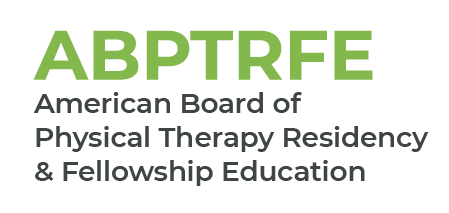 Medical Conditions – NeurologyFor Renewal of Accreditation and ACIRPlease complete the chart below by filling in the medical conditions seen by the resident over the course of the program.  Patients evaluated, treated, or managed by the resident as part of the resident’s education throughout the course of the program should be included within the template. The patient’s medical condition is only counted during the first patient encounter. Patient encounters beyond the initial visit should not be included in the frequency count.Name of Graduate:        Name of Graduate:        Medical ConditionsNeurologyNumber of Patients Evaluated, Treated, or Managed by the Resident as Part of the Program’s CurriculumNervous SystemNervous SystemAcute poliomyelitis and postpoliomyelitis syndromeAmyotrophic lateral sclerosis (ALS)Basal ganglia disorders (eg, Parkinson disease, Huntington disease, dystonias)Central nervous system tumorsCerebellar disordersCerebral palsyCerebrovascular diseaseDementia/Alzheimer’s diseaseGuillain-Barre syndrome and polyneuropathiesMultiple sclerosisPeripheral neuropathyPsychiatric disorders and aphysiologic disordersSpinal cord injuryTraumatic brain injuryVestibular disordersMusculoskeletal SystemMusculoskeletal SystemMuscle diseaseInvolvement Of Multiple SystemsInvolvement Of Multiple SystemsAmputations in individuals with neurologic disordersFalls and balance disordersOtherOther